Starostwo Powiatowe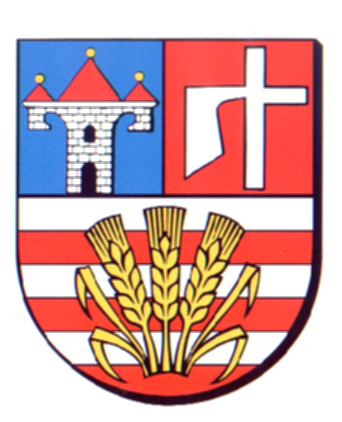 w OpatowieWydział Zarządzania Kryzysowegoul. Sienkiewicza 17, 27-500 Opatów tel./fax 15 868 47 01, 607 350 396, e-mail: pzk@opatow.plOSTRZEŻENIE METEOROLOGICZNEOpatów, dnia 09.10.2023 r.Opracował: WZKK.WOSTRZEŻENIE METEOROLOGICZNE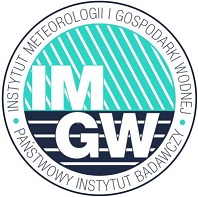 OSTRZEŻENIE NR 88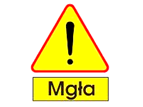 
Zjawisko:  Gęsta mgłaStopień zagrożenia:  1Biuro:IMGW-PIB Biuro Prognoz Meteorologicznych w KrakowieObszar:       województwo świętokrzyskie – powiat opatowskiWażność:   Od: 09-10-2023 godz. 21:00Do: 10-10-2023 godz. 09:30Przebieg:Prognozuje się gęstą mgłę miejscami ograniczającą widzialność od 100 m do 200 m.Prawdopodobieństwo:80 %Uwagi:Brak.Czas wydania:09-10-2023 godz. 11:47